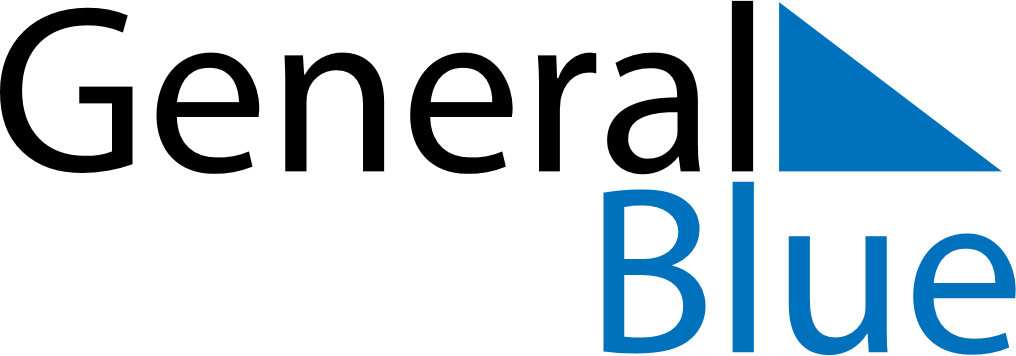 June 2024June 2024June 2024June 2024June 2024June 2024June 2024Llanera, Asturias, SpainLlanera, Asturias, SpainLlanera, Asturias, SpainLlanera, Asturias, SpainLlanera, Asturias, SpainLlanera, Asturias, SpainLlanera, Asturias, SpainSundayMondayMondayTuesdayWednesdayThursdayFridaySaturday1Sunrise: 6:45 AMSunset: 9:57 PMDaylight: 15 hours and 11 minutes.23345678Sunrise: 6:45 AMSunset: 9:58 PMDaylight: 15 hours and 13 minutes.Sunrise: 6:44 AMSunset: 9:59 PMDaylight: 15 hours and 14 minutes.Sunrise: 6:44 AMSunset: 9:59 PMDaylight: 15 hours and 14 minutes.Sunrise: 6:44 AMSunset: 9:59 PMDaylight: 15 hours and 15 minutes.Sunrise: 6:43 AMSunset: 10:00 PMDaylight: 15 hours and 16 minutes.Sunrise: 6:43 AMSunset: 10:01 PMDaylight: 15 hours and 17 minutes.Sunrise: 6:43 AMSunset: 10:01 PMDaylight: 15 hours and 18 minutes.Sunrise: 6:43 AMSunset: 10:02 PMDaylight: 15 hours and 19 minutes.910101112131415Sunrise: 6:42 AMSunset: 10:03 PMDaylight: 15 hours and 20 minutes.Sunrise: 6:42 AMSunset: 10:03 PMDaylight: 15 hours and 21 minutes.Sunrise: 6:42 AMSunset: 10:03 PMDaylight: 15 hours and 21 minutes.Sunrise: 6:42 AMSunset: 10:04 PMDaylight: 15 hours and 21 minutes.Sunrise: 6:42 AMSunset: 10:04 PMDaylight: 15 hours and 22 minutes.Sunrise: 6:42 AMSunset: 10:05 PMDaylight: 15 hours and 22 minutes.Sunrise: 6:42 AMSunset: 10:05 PMDaylight: 15 hours and 23 minutes.Sunrise: 6:42 AMSunset: 10:06 PMDaylight: 15 hours and 23 minutes.1617171819202122Sunrise: 6:42 AMSunset: 10:06 PMDaylight: 15 hours and 24 minutes.Sunrise: 6:42 AMSunset: 10:06 PMDaylight: 15 hours and 24 minutes.Sunrise: 6:42 AMSunset: 10:06 PMDaylight: 15 hours and 24 minutes.Sunrise: 6:42 AMSunset: 10:07 PMDaylight: 15 hours and 24 minutes.Sunrise: 6:42 AMSunset: 10:07 PMDaylight: 15 hours and 24 minutes.Sunrise: 6:42 AMSunset: 10:07 PMDaylight: 15 hours and 25 minutes.Sunrise: 6:42 AMSunset: 10:08 PMDaylight: 15 hours and 25 minutes.Sunrise: 6:43 AMSunset: 10:08 PMDaylight: 15 hours and 25 minutes.2324242526272829Sunrise: 6:43 AMSunset: 10:08 PMDaylight: 15 hours and 24 minutes.Sunrise: 6:43 AMSunset: 10:08 PMDaylight: 15 hours and 24 minutes.Sunrise: 6:43 AMSunset: 10:08 PMDaylight: 15 hours and 24 minutes.Sunrise: 6:44 AMSunset: 10:08 PMDaylight: 15 hours and 24 minutes.Sunrise: 6:44 AMSunset: 10:08 PMDaylight: 15 hours and 24 minutes.Sunrise: 6:44 AMSunset: 10:08 PMDaylight: 15 hours and 23 minutes.Sunrise: 6:45 AMSunset: 10:08 PMDaylight: 15 hours and 23 minutes.Sunrise: 6:45 AMSunset: 10:08 PMDaylight: 15 hours and 22 minutes.30Sunrise: 6:46 AMSunset: 10:08 PMDaylight: 15 hours and 22 minutes.